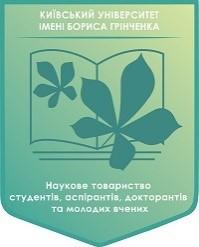 НАУКОВЕ ТОВАРИСТВО СТУДЕНТІВ, АСПІРАНТІВ, ДОКТОРАНТІВ І МОЛОДИХ ВЧЕНИХ ІНСТИТУТУ ФІЛОЛОГІЇПЛАН НАУКОВИХ ЗАХОДІВ НА 2021 РІКГолова Наукового товаристваСАДМВ Інституту філології                                                          Джиджора Н. М.Секретар Наукового товаристваСАДМВ Інституту філології                                                          Харчук А. О.№Назва Заходу/Вид РоботиДата і час проведенняОрганізатори від НТ ІФ1Онлайн-вебінар: "Живи доброчесно!" (в рамках ШАД)01.03.2021Джиджора Н. М. Білик К. М.2Онлайн-вебінар: “Академічна доброчесність: юридичні та етичні аспекти” (в рамках ШАД)05.03.2021Джиджора Н. М.Білик К. М.3Всеукраїнська науково-практична конференція “Дослідження молодих вчених: від ідеї до реалізації” 19.03.2021Джиджора Н. М.Білик К. М.4Онлайн-вебінари: “Academic English 101” і “Business English 101” (в рамках Грінченко Science Decade 2021)31.05.2021Джиджора Н.М.5Науковні чаювання: «Під квітучою сакурою в парку Кіото», підбиття підсумків для членів НТ ІФ11.06.2021Вся команда НТ ІФ6Вибори нової команди Наукового товариства Інституту філології16.09.2021Вся команда НТ ІФ7Загальноуніверситетський науковий квест "Київ - моя столиця" спільно з Науковим товариством Університету Грінченка.20.10.2021Джиджора Н. М.Сівачук Д.С.8Долучення до організації VI Всеукраїнської науково-практичної конференції "АКТУАЛЬНІ ПРОБЛЕМИ ЛІТЕРАТУРОЗНАВСТВА ТА МОВОЗНАВСТВА"18.11.2021Джиджора Н.М. Білик К.М.9Долучення до організації Першої Презентації-практикума Щорічної науково-практичної конференції "Дослідження молодих вчених: від ідеї до реалізації"15.12.2021Джиджора Н.М,